LAMPIRANLampiran 1Respond Survey CPM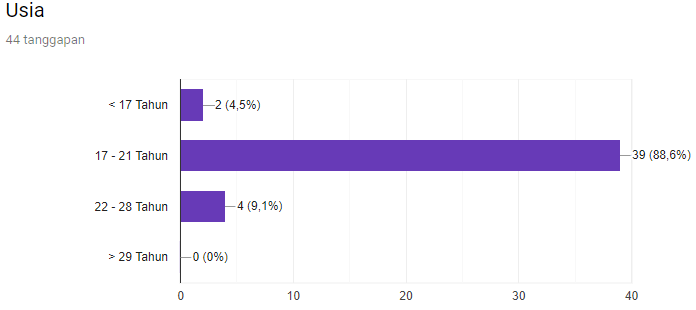 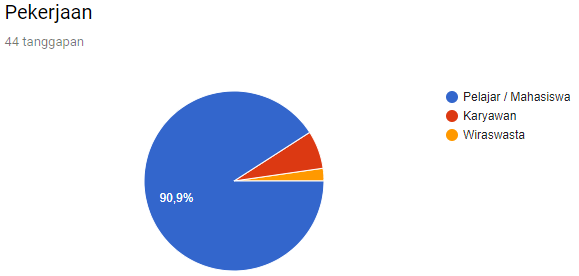 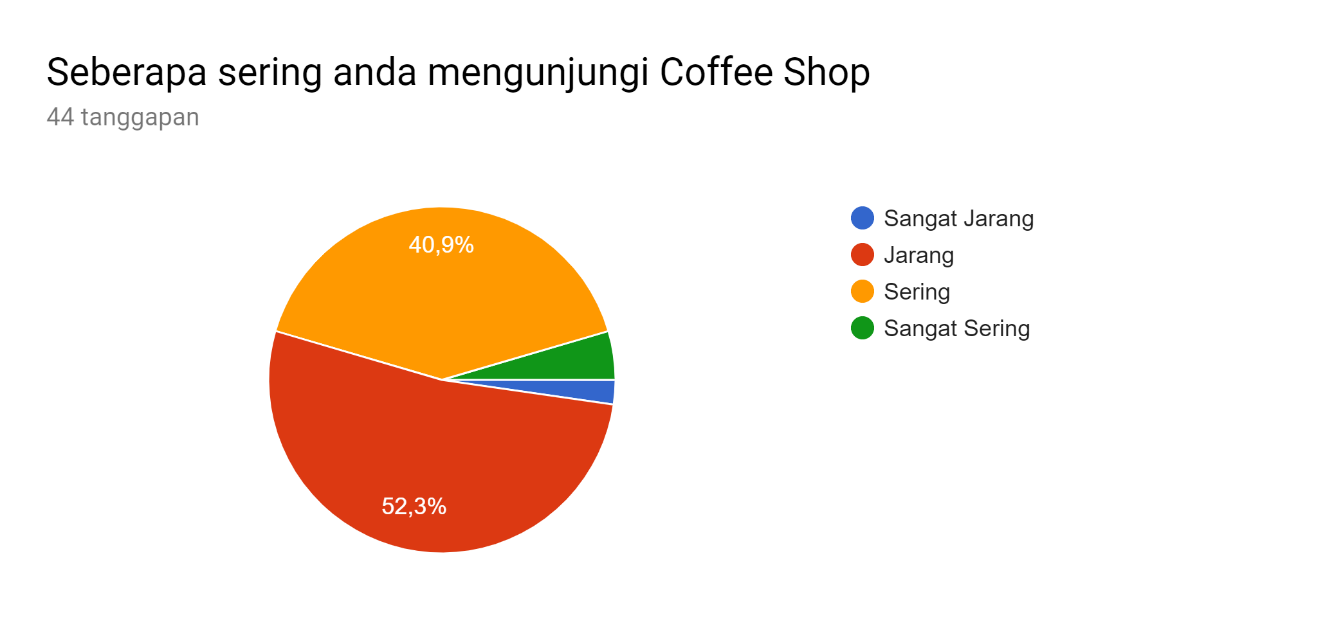 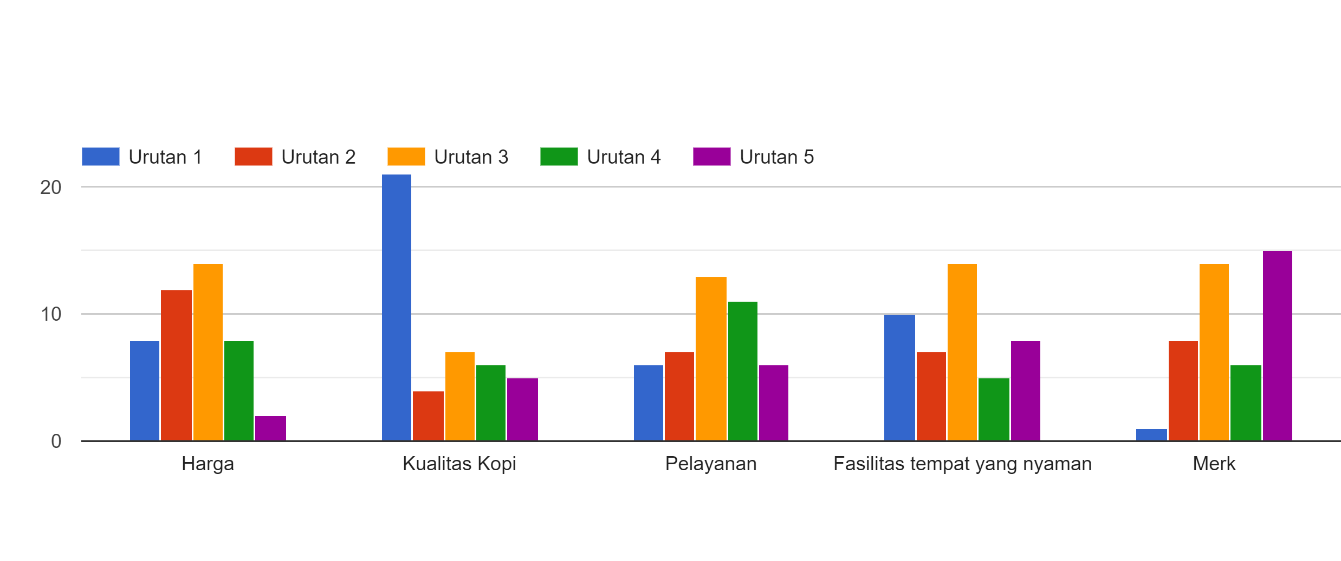 Lampiran 2Respond Survey kelayakan bisnis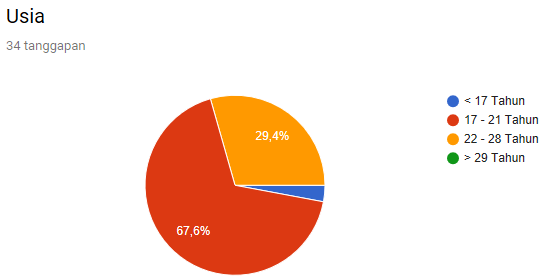 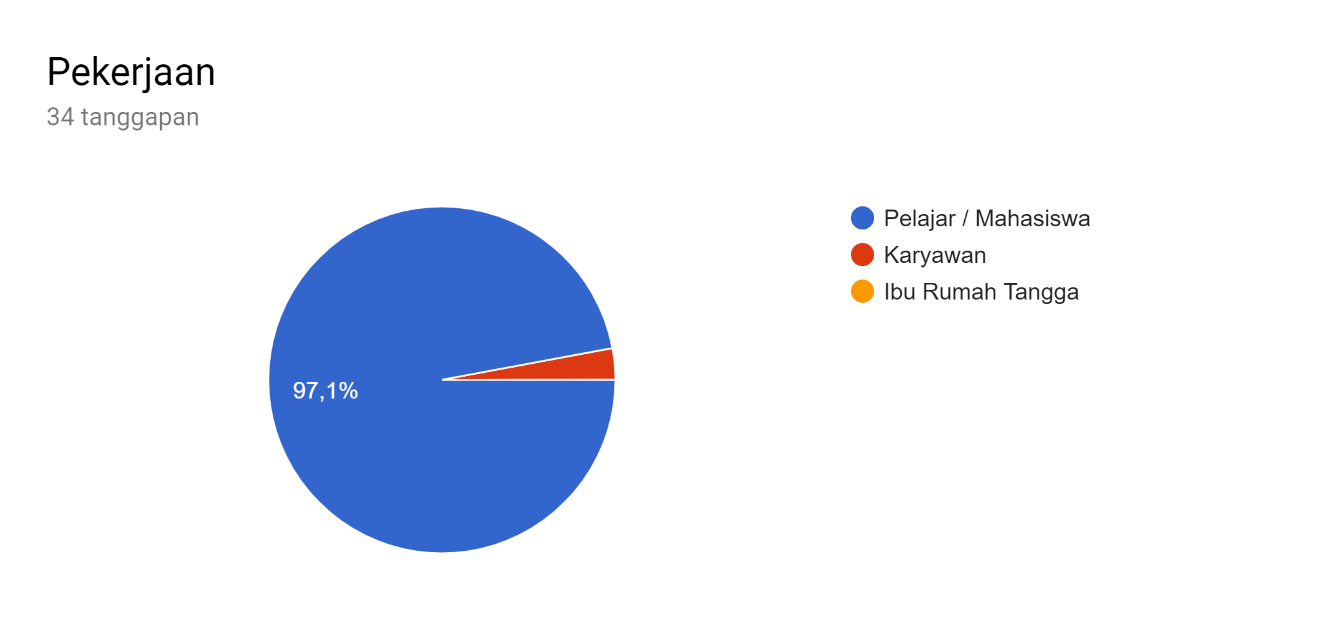 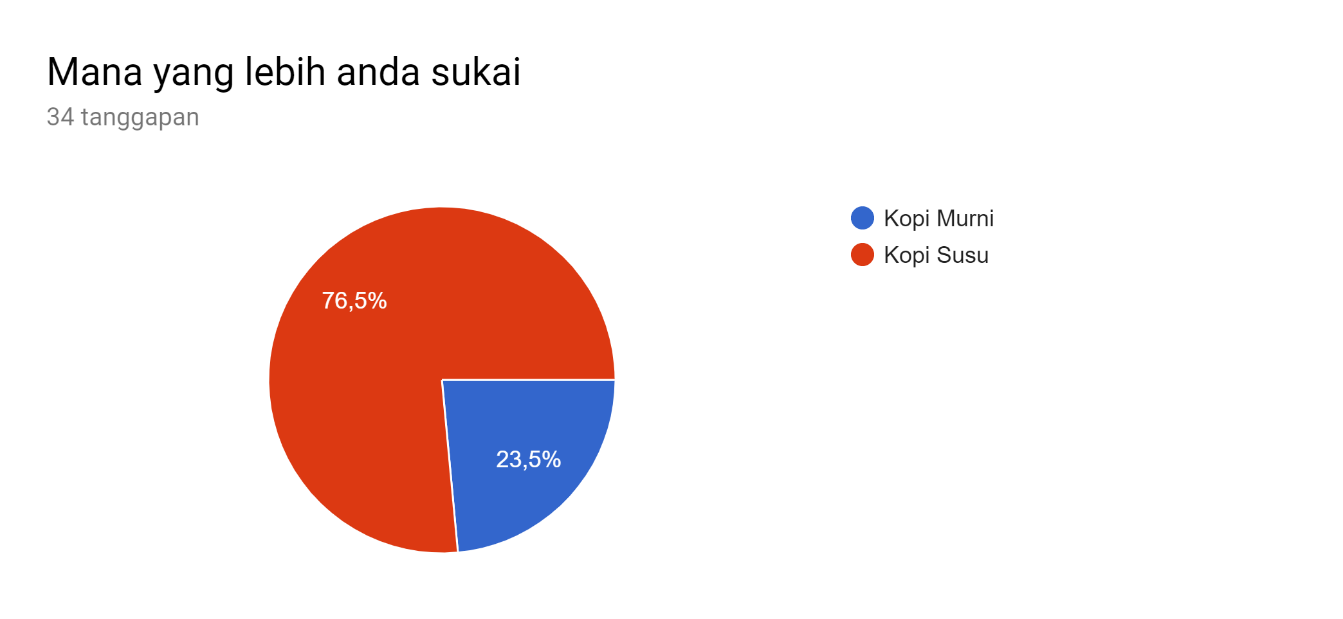 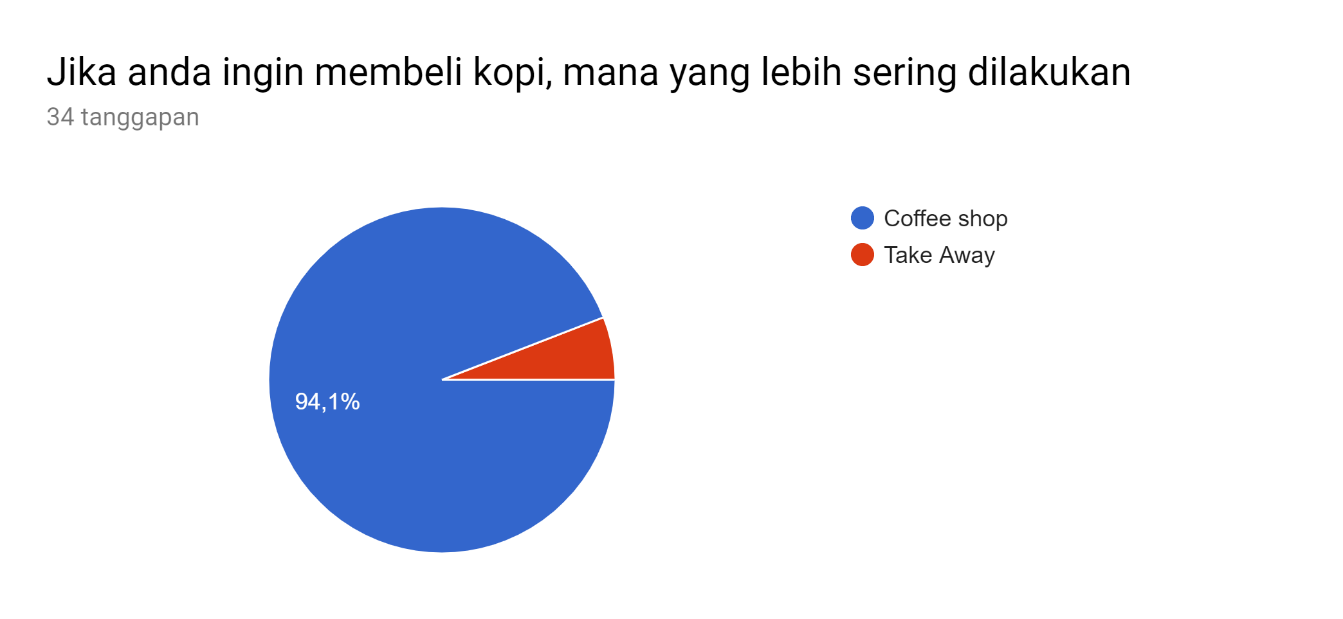 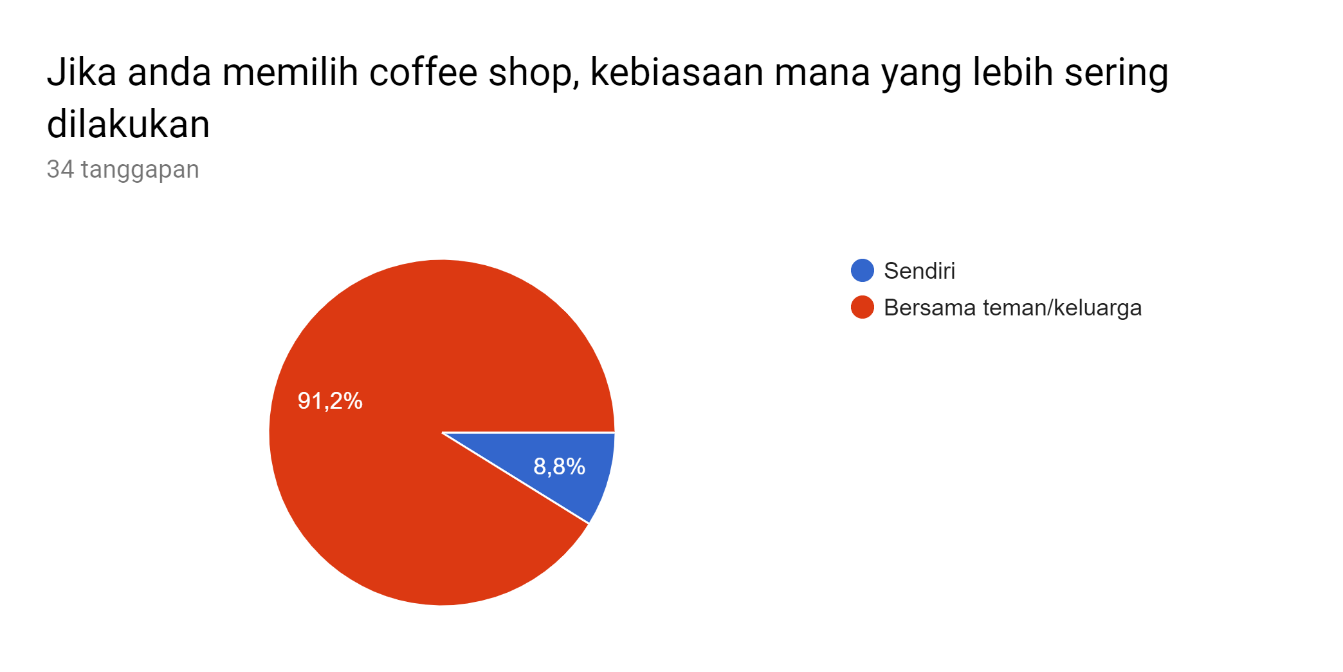 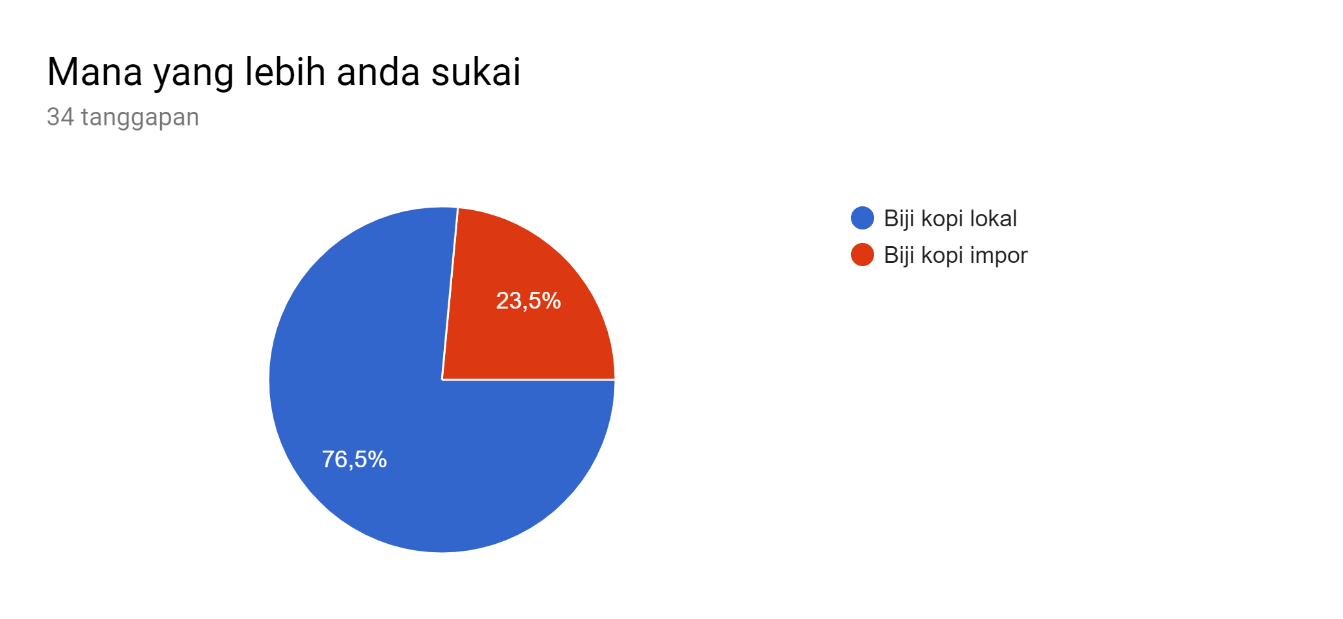 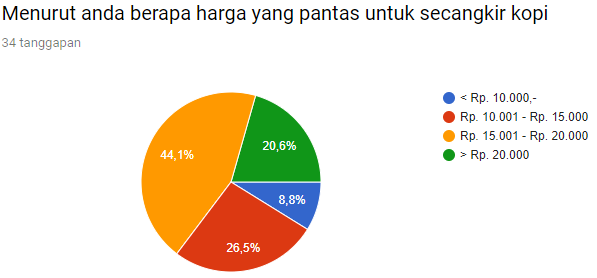 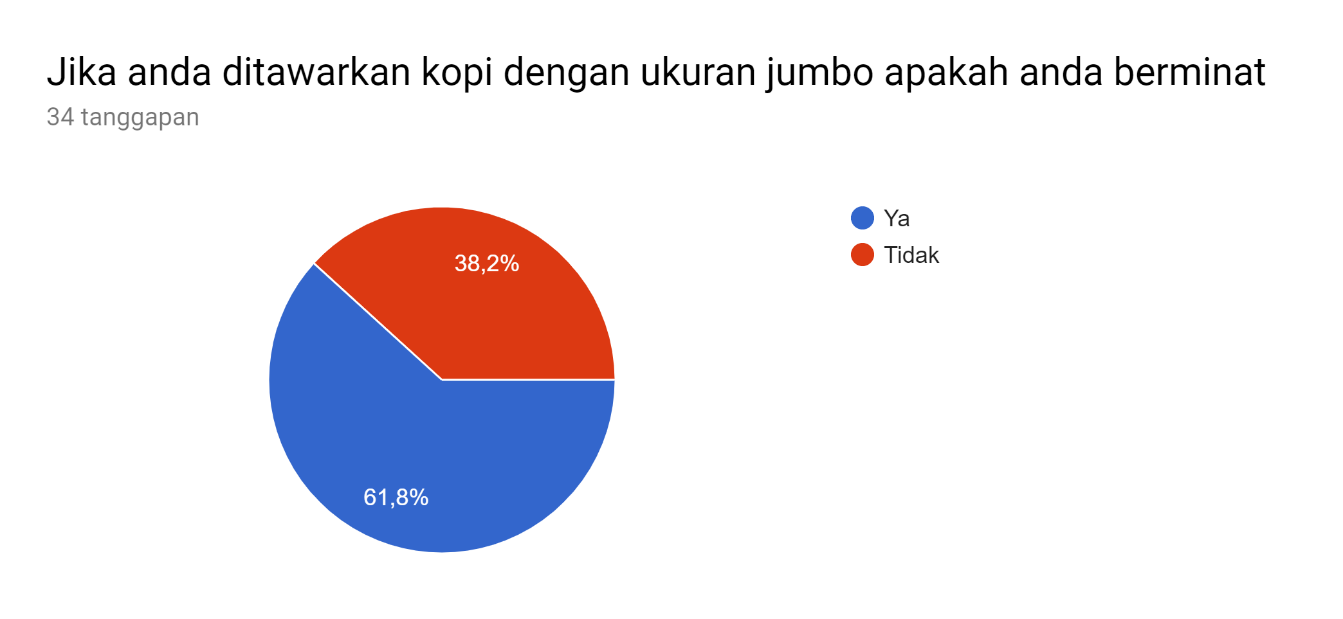 Lampiran 3Tampak Bangunan Depan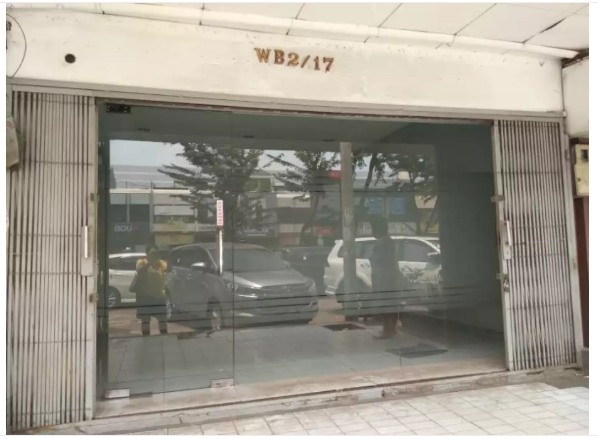 